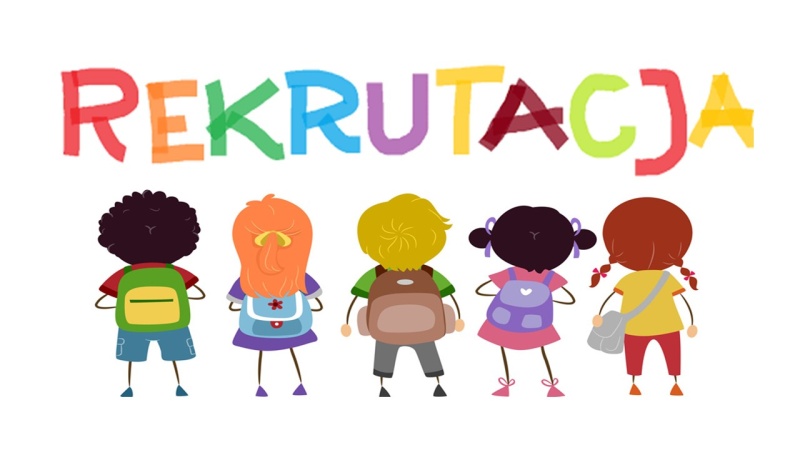 Szanowni Rodzice!Dyrektor Szkoły Podstawowej w Rychłocicach informuje, że ruszyła  rekrutacja do oddziału przedszkolnego i  klasy I Szkoły Podstawowej im. Jana Pawła II w Rychłocicach  na rok szkolny 2023/2024.Informacje dotyczące postępowania rekrutacyjnego przedstawia tabela:Do oddziału przedszkolnegoDo klasy I LP.Czynności rekrutacyjnePostępowanie rekrutacyjnePostępowanie uzupełniające1Składanie deklaracji o kontynuowaniu edukacji przedszkolnej w danym oddziale przedszkolnym  Od 1 lutego 2023 r.  Do 7 lutego  2023 r.                   -2Złożenie wniosku o przyjęcie do oddziału przedszkolnego wraz z dokumentami potwierdzającymi spełnienie przez kandydatów branych pod uwagę w postępowaniu rekrutacyjnym  Od 13 lutego 2023 r.   Do  22 lutego 2023 r.Od 22 maja 2023 r.Do 5 czerwca  2023 r.3Weryfikacja przez komisję rekrutacyjną wniosków o przyjęcie do oddziału przedszkolnego i dokumentów potwierdzających spełnienie przez kandydatów branych pod uwagę w postępowaniu rekrutacyjnym Do 24 lutego  2023 rDo 12 czerwca 2023 r.4Podanie do publicznej wiadomości listy kandydatów zakwalifikowanych i kandydatów niezakwalifikowanychDo 27 lutego  2023 rDo 19 czerwca 2023 r.5Potwierdzenie przez rodzica kandydata woli przyjęcia w postaci pisemnej deklaracjiDo 3 marca 2023 r.Do 23 czerwca 2023 r.6Podanie do publicznej wiadomości listy kandydatów przyjętych i kandydatów nieprzyjętychDo 10 marca 2023 r.Do 30 czerwca 2023  r.LP.Czynności rekrutacyjnePostępowanie rekrutacyjnePostępowanie uzupełniające1Złożenie zgłoszenia ( wniosku) o przyjęcie do klasy I publicznej szkoły podstawowej wraz z dokumentami potwierdzającymi spełnienie p[rzez kandydatów kryteriów branych pod uwagę w postępowaniu rekrutacyjnym  od 13 lutego  2023 r.  do 22 lutego   2023 r.od 7 sierpnia 2023 r.do 11 sierpnia 2023 r.2Weryfikacja przez komisję rekrutacyjną wniosków o przyjęcie do klasy I oddziału publicznej szkoły podstawowej i dokumentów potwierdzających spełnienie przez kandydatów branych pod uwagę w postępowaniu rekrutacyjnym do  24 lutego 2023 r.do 18 sierpnia 2023 r.3Podanie do publicznej wiadomości przez komisje rekrutacyjną listy kandydatów zakwalifikowanych i kandydatów niezakwalifikowanych do 27 lutego  2023 rdo 22 sierpnia 2023 r.4Potwierdzenie przez rodzica kandydata woli przyjęcia w postaci pisemnego oświadczeniado 3 marca  2023 rdo 25 sierpnia 2023 r.5Podanie do publicznej wiadomości przez komisje rekrutacyjna listy kandydatów przyjętych i kandydatów nieprzyjętychdo 10 marca 2023 r.do 28 sierpnia  2023 r.